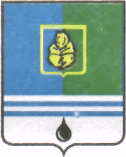 РАСПОРЯЖЕНИЕАДМИНИСТРАЦИИ ГОРОДА КОГАЛЫМАХанты-Мансийского автономного округа - ЮгрыОб утверждении планамероприятий по обеспечениюстабильного социально-экономическогоразвития города Когалымав 2016 году и на период 2017 и 2018 годовВ соответствии с распоряжением Правительства Ханты-Мансийского автономного округа – Югры от 18.03.2016 №111-рп «О плане мероприятий по обеспечению стабильного социально-экономического развития                         Ханты-Мансийского автономного округа – Югры в 2016 году и на период 2017 и 2018 годов»:1. Утвердить план мероприятий по обеспечению стабильного социально-экономического развития города Когалыме на 2016 год и на период 2017 и 2018 годов (далее - План мероприятий) согласно приложению к настоящему распоряжению.2. Руководителям структурных подразделений Администрации города Когалыма, ответственным за выполнение Плана мероприятий:2.1. Обеспечить реализацию Плана мероприятий;2.2. В срок до 5 числа месяца, следующего за отчётным предоставлять информацию об исполнении Плана мероприятий в управление экономики Администрации города Когалыма.3. Признать утратившим силу распоряжения:3.1. от 20.03.2015 №56-р «Об утверждении плана мероприятий по обеспечению устойчивого развития экономики и социальной стабильности в городе Когалыме на 2015 год и на период 2016 и 2017 годов»;3.2. от 14.08.2015 №158-р «О внесении изменения в распоряжение Администрации города Когалыма от 20.03.2015 №56-р;3.3. от 01.10.2015 №184-р «О внесении изменения в распоряжение Администрации города Когалыма от 20.03.2015 №56-р.4. Опубликовать настоящее распоряжение и приложение к нему в газете «Когалымский вестник» и разместить на официальном сайте Администрации города Когалыма в информационно-телекоммуникационной сети «Интернет» (www.admkogalym.ru).5. Контроль за выполнением распоряжения оставляю за собой.Исполняющий обязанностиглавы города Когалыма					             Р.Я.ЯремаСогласовано:зам. главы г.Когалыма				М.А.Рудиковпредседатель КФ				М.Г.Рыбачокначальник ЮУ					А.В.Косолаповначальник УО					С.Г.Гришинаначальник ООиП				С.В.Корневазам. начальника УЭ				Ю.Л.Спиридоновадиректор МКУ «УЖКХ»			А.А.МорозовПодготовлено:начальник ОАРиПр УЭ			О.П.БондареваРазослать: УЭ+2, КФ, ЮУ, УО, ООиП, ОРЖКХ, МКУ «УЖКХ», «Когалымский вестник», Сабуров.Приложение к распоряжению Администрации города Когалымаот 03.06.2016 №88-рПлан мероприятий по обеспечению устойчивого развития экономики и социальной стабильности в городе Когалыме на 2016 год и на период 2017 и 2018 годов_________________________От  «03»июня2016г. № 88-р№ п/пНаименованиеОтветственный исполнительВид документаСрокИсточник и объём финансирования мероприятия, тыс. рублей (оценка)Ожидаемый результатI. Неотложные мероприятия, направленные на стабилизацию социально-экономической ситуацииI. Неотложные мероприятия, направленные на стабилизацию социально-экономической ситуацииI. Неотложные мероприятия, направленные на стабилизацию социально-экономической ситуацииI. Неотложные мероприятия, направленные на стабилизацию социально-экономической ситуацииI. Неотложные мероприятия, направленные на стабилизацию социально-экономической ситуацииI. Неотложные мероприятия, направленные на стабилизацию социально-экономической ситуацииI. Неотложные мероприятия, направленные на стабилизацию социально-экономической ситуацииПоддержка сферы занятости, социальная поддержка гражданПоддержка сферы занятости, социальная поддержка гражданПоддержка сферы занятости, социальная поддержка гражданПоддержка сферы занятости, социальная поддержка гражданПоддержка сферы занятости, социальная поддержка гражданПоддержка сферы занятости, социальная поддержка гражданПоддержка сферы занятости, социальная поддержка граждан1.Мониторинг ситуации на рынке труда города КогалымаУправление экономики Администрации города Когалымаинформация о ситуации на рынке труда города Когалымаеженедельнобез финансированияСвоевременное выявление кризисных явлений с целью оперативного принятия решений2.Мониторинг задолженности по выплате заработной платыУправление экономики Администрации города Когалымаинформация в Департамент труда и занятости населения Ханты-Мансийского еженедельнобез финансированияСвоевременное выявление задолженности по выплате заработной автономного округа - Югрыплаты в организациях и принятие мер, направленных на ликвидацию задолженности3.Мониторинг заработной платы в разрезе бюджетных, автономных, казенных учреждений города КогалымаУправление экономики Администрации города Когалымаотчёт о заработной плате учреждений бюджетной сферыежемесячнобез финансированияОбеспечение требуемого уровня заработной платы в бюджетной сфере4.Мониторинг снижения неформальной занятостиУправление экономики Администрации города Когалымаинформация в Департамент труда и занятости населения автономного округаежеквартальнобез финансированияСнижение в городе Когалыме неформальной занятости не менее чем на 374 экономически активных лиц, находящихся в трудоспособном возрасте, не осуществляющих трудовую деятельность5.Реализация мероприятий муниципальной программы «Содействие занятости населения города Когалыма», Управление экономики Администрации города Когалыма, соисполнители программа СЗНв соответствии с сетевым графиком реализации программы СЗНв соответствии с финансированием программы СЗНСнижение напряженности на рынке труда.Увеличение количества временного утверждённой постановлением Администрации города Когалыма от 11.10.2013 №2901 (далее – программа СЗН)программы СЗНтрудоустроенных несовершеннолетних граждан в возрасте от14 до 18 лет с 593 человек в 2015 году до 690 человек в 2016 году.Сохранение организации проведения оплачиваемых общественных работ для не занятых трудовой деятельностью и безработных граждан на уровне 2016 года (247 человек в год).6.Поддержка семей, имеющих детей дошкольного возраста, путём установления максимального размера родительской платыУправление образования Администрации города Когалымапостановление Администрации города Когалымаот 26.01.2016 №174ежегоднобез финансированияРост родительской платы не более 10% в год7.Мониторинг цен:- на социально значимые продовольственные Управление экономики Администрации информация, направляемая в адрес бюджетного еженедельнобез финансированияСвоевременное выявление необоснованного роста товары;- на горюче-смазочные материалыгорода Когалымаучреждения Ханты-Мансийского автономного - Югры «Региональный центр инвестиций»ежедневноцен с целью оперативного принятия решенийПоддержка отдельных отраслей экономикиПоддержка отдельных отраслей экономикиПоддержка отдельных отраслей экономикиПоддержка отдельных отраслей экономикиПоддержка отдельных отраслей экономикиПоддержка отдельных отраслей экономикиПоддержка отдельных отраслей экономики8.Возмещение части затрат на уплату процентов организациям коммунального комплекса по привлекаемым заемным средствам на реконструкцию, модернизацию и развитие систем теплоснабжения, водоснабжения и водоотведения города КогалымаОтдел развития жилищно-коммунального хозяйства Администрации города Когалыма (далее – ОРЖКХ), муниципальное казённое учреждение «Управление жилищно-коммунального хозяйства города Когалыма» (далее – МКУ «УЖКХ города Когалыма)муниципальная программа «Развитие жилищно-коммунального комплекса и повышение энергетической эффективности в городе Когалыме», утвержденная постановлением Администрации города Когалыма от 11.10.2013 №2908 (далее – программа ЖКК)в соответствии с сетевым графиком реализации программы ЖККв соответствии с финансированием программы ЖККСохранение социальной стабильности.9.Реализация мероприятий муниципальной программы «Развитие агропромышленного Управление экономики Администрации города Когалыма, Программа АПКв соответствии с сетевым графиком программы АПКв соответствии с финансированием программы АПКУвеличение объёмов продукции агропромышленного комплекса в комплекса и рынков сельскохозяйственной продукции, сырья и продовольствия в городе Когалыме», утверждённой постановлением Администрации города Когалыма от 11.10.2013 №2900 (далее – программа АПК)соисполнители программы АПКкрестьянских (фермерских) хозяйствах и у индивидуальных предпринимателей города Когалыма к 2018 году, в т.ч.:- количества субъектов АПК на 2 единицы;- поголовья скота на 20 голов;- поголовья свиней на 100 голов;- поголовья птицы на 30 голов;- производство молока на 3 тонны;- производства мяса на 2 тонны;- производства овощей открытого и защищенного грунта на 2 тонны10.Мониторинг финансово-экономического состояния организаций города КогалымаУправление экономики Администрации города Когалымасводная информация о финансово-экономическом состоянии ежемесячнобез финансированияСвоевременное выявление кризисных явлений в организациях города организаций города КогалымаКогалыма. Стабилизация деятельности организаций города КогалымаРазвитие малого и среднего предпринимательстваРазвитие малого и среднего предпринимательстваРазвитие малого и среднего предпринимательстваРазвитие малого и среднего предпринимательстваРазвитие малого и среднего предпринимательстваРазвитие малого и среднего предпринимательстваРазвитие малого и среднего предпринимательства11.Проведение образовательных мероприятий для субъектов малого и среднего предпринимательства и организаций, образующих инфраструктуру поддержки субъектов малого и среднего предпринимательства в городе КогалымеУправление экономики Администрации города Когалымамуниципальная программа «Социально - экономическое развитие и инвестиции муниципального образования город Когалым», утверждённая постановлением Администрации города Когалыма от 11.10.2013 №2919 (далее – программа СЭР)в соответствии с сетевым графиком реализации программы СЭРв соответствии с финансированием программы СЭРПовышение правовой и финансовой грамотности    субъектов малого и среднего предпринимательства.Развитие кадрового потенциала субъектов малого и среднего предпринимательства.Увеличение количества индивидуальных предпринимателей с 1 500 единиц в 2016 году до 1 550 единиц к 2018 году.12.Финансовая поддержка субъектов малого и среднего предпринимательства Управление экономики Администрации города Когалымапрограмма СЭРв соответствии с сетевым графиком реализации программы СЭРв соответствии с финансированием программы СЭРОбеспечение благоприятных условий для развития субъектов малого и города Когалымасреднего предпринимательства.Увеличение количества субъектов малого и среднего предпринимательства с 351 единицы в 2016 году до 371 единицы к 2018 году.Обеспечение занятости населения и развитие самозанятости (количество созданных рабочих мест субъектами получившими поддержку в 2016 году 24 единицы)II. Структурные меры, направленные на обеспечение устойчивого социально-экономического развитияII. Структурные меры, направленные на обеспечение устойчивого социально-экономического развитияII. Структурные меры, направленные на обеспечение устойчивого социально-экономического развитияII. Структурные меры, направленные на обеспечение устойчивого социально-экономического развитияII. Структурные меры, направленные на обеспечение устойчивого социально-экономического развитияII. Структурные меры, направленные на обеспечение устойчивого социально-экономического развитияII. Структурные меры, направленные на обеспечение устойчивого социально-экономического развитияФормирование благоприятных условий для инвестицийФормирование благоприятных условий для инвестицийФормирование благоприятных условий для инвестицийФормирование благоприятных условий для инвестицийФормирование благоприятных условий для инвестицийФормирование благоприятных условий для инвестицийФормирование благоприятных условий для инвестиций13.Реализация мероприятий по содействию развитию конкуренции в соответствии с распоряжением Правительства Ханты-Управление экономики Администрации города Когалыма, структурные подразделения информация, направляемая в Департамент экономического развития Ханты-Мансийского в соответствии со сроками предусмотренными дорожной картой-Формирование конкурентной среды на приоритетных и социально значимых рынках товаров и услугМансийского автономного округа – Югры от 10.07.2015 №387-рп «О перечне приоритетных и социально значимых рынков товаров и услуг, плане мероприятий («дорожной карте») по содействию развитию конкуренции в Ханты-Мансийском автономном округе – Югре и признании утратившим силу распоряжения Правительства Ханты-Мансийского автономного округа – Югры от 04.07.2014 №382-рп «О плане мероприятий («дорожной карте») развитие конкуренции в Ханты-Мансийском автономном округе – Югре» (далее – дорожная карта)Администрации города Когалыма в соответствии с разделами дорожной картыавтономного округа - Югры14.Реализация плана мероприятий «Дорожной карты» по обеспечению благоприятного инвестиционного климата в городе КогалымеУправление экономики Администрации города Когалымапостановление Администрации города Когалыма от 27.03.2015 №835 «О плане мероприятий «дорожной карте» по обеспечению благоприятного инвестиционного климата в городе Когалыме» (далее - дорожная карта)в соответствии со сроками, утверждёнными дорожной картойбез финансированияУлучшение условий для ведения бизнеса, упрощение разрешительных процедур, повышение информационной открытости органов местного самоуправления города Когалыма для бизнеса15.Внедрение Администрацией города Когалыма механизмов оценки регулирующего воздействия и экспертизы муниципальных нормативных правовых актовУправление экономики Администрации города Когалыманормативный правовой акт Администрации города Когалымадо 01.01.2017без финансированияПредотвращение (устранение) введения нормативными правовыми актами избыточных обязанностей, запретов и ограничений для субъектов предпринимательской и инвестиционной деятельности16.Установление порядка предоставления отсрочки уплаты неустоек (штрафов, пеней) и (или) Комитет финансов Администрации города Когалымаприказ Комитета финансов Администрации города Когалыма «О в течение 2016 годабез финансированияПринятые решения об осуществлении списания заказчиком в 2016 году начисленных осуществления списания заказчиком в 2016 году начисленных сумм неустоек (штрафов, пеней)порядке предоставления отсрочки уплаты неустоек (штрафов, пеней) и (или) осуществления списания заказчиком в 2016 году начисленных сумм неустоек (штрафов, пеней)»; Постановление Администрации города Когалыма «Об утверждении положения о комиссии по рассмотрению предложений о списании заказчиком в 2016 году начисленных сумм неустоек (штрафов, пеней) по контрактам, заключенным в целях обеспечения муниципальных нужд»сумм неустоек (штрафов, пеней)17.Обеспечение неизменности условий налогообложения, за исключением мер, направленных на приведение нормативных правовых актов города Когалыма в соответствие с федеральным законодательствомКомитет финансов Администрации города Когалымапроекты муниципальных нормативных правовых актов2016-2018 годыбез финансированияНе увеличение налоговой нагрузки на субъекты малого и среднего предпринимательстваСокращение издержек в экономикеСокращение издержек в экономикеСокращение издержек в экономикеСокращение издержек в экономикеСокращение издержек в экономикеСокращение издержек в экономикеСокращение издержек в экономике18.Участие в реализации мероприятий по внедрению «Концепции Бережливый регион»Управление экономики Администрации города Когалыма, структурные подразделения Администрации города Когалымаинформация, направляемая в Департаменты Ханты-Мансийского автономного округа – Югры в соответствии с запросамив соответствии с запросамибез финансированияУчастие в мероприятиях по внедрению «Концепции Бережливый регион»Малое и среднее предпринимательствоМалое и среднее предпринимательствоМалое и среднее предпринимательствоМалое и среднее предпринимательствоМалое и среднее предпринимательствоМалое и среднее предпринимательствоМалое и среднее предпринимательство19.Размещение в средствах массовой информации материалов о проводимой Администрацией города Когалыма деятельности в Управление экономики Администрации города Когалымапрограмма СЭРв соответствии с сетевым графиком реализации программы СЭРв соответствии с финансированием программы СЭРПовышение информирования населения о реализации мероприятий, сфере малого и среднего предпринимательства, о деятельности организаций, образующих инфраструктуру поддержки субъектов малого и среднего предпринимательства в городе Когалыме, иной информации для субъектов малого и среднего предпринимательстванаправленных на обеспечение устойчивого развития экономики и социальной стабильности.20.Реализация профориентационного курса по основам предпринимательской деятельности «Азбука бизнеса» для учащихся 10-х классовУправление образования Администрации города Когалыма, Фонд поддержки предпринимательства Югрысоглашение о сотрудничестве от 10.09.2015с «Фондом поддержки предпринимательства Югры» (срок действия по 09.09.2016)ежегоднобез финансированияФормирование компетенций предпринимателя у слушателей курса. Освоение согласно плана модернизированной программы профориентационного курса по основам предпринимательской деятельности. Количество обучающихся задействованных в освоении курса- 141 человек.Социальная поддержка гражданСоциальная поддержка гражданСоциальная поддержка гражданСоциальная поддержка гражданСоциальная поддержка гражданСоциальная поддержка гражданСоциальная поддержка граждан21.Реализация мероприятий муниципальной программы «Социальная поддержка жителей города Когалыма», утвержденной постановлением Администрации города Когалыма от 11.10.2013 №2904 (далее – МП Социальная поддержка)Управление образования Администрации города Когалыма, отдел опеки и попечительства Администрации города КогалымаМП Социальная поддержкав соответствии с сетевым графиком реализации МП Социальная поддержкав соответствии с финансированием МП Социальная поддержкаУвеличение доли детей в возрасте от 6 до 17 лет (включительно), охваченных всеми формами отдыха и оздоровления, от общей численности детей, нуждающихся в оздоровлении с 96,5% в 2016 году до 97% в 2018 году;Увеличение доли детей, находящихся в трудной жизненной ситуации, охваченных различными формами отдыха и оздоровления, от общей численности детей, находящихся в трудной жизненнойситуации с 58% в 2016 году до 61% в 2018 году;Сохранение доли приемных родителей, получающих меры социальной поддержки, имеющих право (вознаграждение) от общей численности приемных родителей на уровне 100%22.Разработка мероприятий, направленных на увеличение количества  услуг, оказываемых негосударственными некоммерческими организациями  на рынке социальных услуг города КогалымаУправление экономики Администрации города Когалыма;Отдел по связям с общественностью и социальным вопросам Администрации города Когалыма;Управление культуры спорта и молодежной политики Администрации план мероприятийдо 01.01.2017оценка объема финансовых затрат по результатам разработанных мероприятийРасширение доступа негосударственных некоммерческих организаций  на рынок социальных услуг города Когалыма, увеличение доли услуг, оказываемых данными организациямигорода Когалыма;Управление образования Администрации города Когалыма;23.Информирование населения о реализации мероприятий, направленных на обеспечение устойчивого развития экономики и социальной стабильностиУправление экономики Администрации города Когалымаотчет об исполнении Плана мероприятий по обеспечению стабильного социально-экономического развития города Когалымаежемесячнобез финансированияОбеспечение доступа граждан к информации о социально-экономическом развитии города Когалыма24.Повышение финансовой грамотностиКомитет финансов Администрации города Когалымамуниципальная программа «Управление муниципальными финансами в городе Когалыме», утвержденная постановлением Администрации города Когалыма от 09.10.2013 №28632016-2018 годыбез финансированияУвеличение охвата населения города Когалыма мероприятиями, направленными на повышение финансовой грамотности. Снижение обращений потребителей банковских услугПоддержка отраслей экономикиПоддержка отраслей экономикиПоддержка отраслей экономикиПоддержка отраслей экономикиПоддержка отраслей экономикиПоддержка отраслей экономикиПоддержка отраслей экономики25.Формирование комфортной туристской среды (установка средств туристской навигации на территории города Когалыма)ОРЖКХмуниципальная программа «Развитие транспортной системы города Когалыма», утвержденная постановлением Администрации города Когалыма от 11.10.2013 №29062016 год46,1 тыс. рублейУстановка средств туристской навигации в количестве 6 штук26.Организация и проведение выставок-ярмарок, презентаций, способствующих реализации продукции товаропроизводителей города Когалыма, Ханты-Мансийского автономного округа - Югры, Тюменской области и других субъектов Российской ФедерацииУправление экономики Администрации города Когалымаграфик проведения ярмарокв соответствии с графиком проведения ярмарокбез финансированияУдовлетворение спроса населения города Когалыма продукцией собственного производства товаропроизводителей города Когалыма, а также товаропроизводителей, участвующих в ярмарках27.Содействие созданию тепличных комплексов в городе КогалымеУправление экономики Администрации города КогалымаПрограмма АПКв соответствии с сетевым графиком реализации программы АПКв соответствии с финансированием программы АПКУвеличение объемов производства овощей открытого и защищенного грунта к 2018 году на 2 тонны.